A systematic review on inequalities in accessing and using community-based social care in dementiaClarissa Giebel1,2,*, Kerry Hanna3, James Watson4, Thomas Faulkner1,2,5, Lena O’Connell1, Sandra Smith2, Warren James Donnellan61 Department of Primary Care & Mental Health, University of Liverpool, Liverpool, UK2 NIHR Applied Research Collaboration North West Coast, Liverpool, UK3 School of Health Sciences, University of Liverpool, UK4 Department of Geography and Planning, University of Liverpool, Liverpool, UK5 Mersey Care NHS Trust6 Department of Psychology, University of Liverpool, Liverpool, UKAbstractObjectives: To evaluate and synthesise the evidence base on barriers and facilitators to accessing and using community-based social care in dementia.Design: Mixed-methods systematic reviewSetting: Community-based social careParticipants: People living with dementia and unpaid carersMeasurements: Seven databases were searched in March 2022, including English and German evidence published from 2005 focusing on inequalities in community-based social care for dementia across the globe. Titles and abstracts were screened by two reviewers, with all full texts screened by two reviewers also. Study quality was assessed using QualSyst.Results: From 3,904 screened records, 39 papers were included. The majority of studies were qualitative, with 23 countries represented. Barriers and facilitators could be categorised into the following five categories/themes: Situational, psychological, interpersonal, structural, and cultural. Barriers were notably more prominent than facilitators, and were multi-faceted, with many factors hindering or facilitating access to social care linked together.Conclusions: People with dementia and carers experience significant barriers in accessing care in the community, and a varied approach on multiple levels is required to address systemic and individual-level barriers to enable more equitable access to care for all.Keywords: inequalities; social care; dementiaIntroductionAcross the globe, the WHO estimates around 55 million people are currently living with dementia, the majority of which are residing in lower- and middle-income countries (ADI, 2022). This number is only rising, further exacerbating dementia as a global public health problem.	Social care and social support services such as paid home carers, respite care, day care centres, and peer support groups are all vital in enabling people with dementia and their carers to live well and to have some of the caring duties removed (i.e. Roes et al., 2019; Samsi et al., 2022). The value of social care and social support services for dementia has been highlighted starkly during the COVID-19 pandemic, when sudden service closures left people living with dementia (PLWD) and their carers bereft and experiencing poorer mental well-being (Giebel et al., 2021a, 2021b). This lack of care and support has been corroborated in other research across the globe (Rainero et al., 2020; Rising et al., 2022) and been synthesised in recent systematic reviews (i.e. Giebel et al., 2022a, 2022b). Given different funding systems and care infrastructures across different countries, especially between lower- and middle-income countries and high-income countries, social care and support services may vary not only in their availability, but also in their formats, across different countries. Including a broad range of community-based services is thus important. Barriers to accessing social care and support after a diagnosis were evident prior to the pandemic, but it appears they have been amplified since. There are a number of barriers for people living with dementia, and their carers, in accessing and utilising the right care at the right time – including where they live (rural remote versus urban, the region within a country, as well as their postcode within a city), their ethnic, financial, and educational background, their health literacy, dementia subtype, living situation (alone or with a carer), and many others (Stephan et al., 2018; Armstrong et al., 2022; Watson et al., 2022). People with dementia and their carers who are residing in more disadvantaged regions, for example, often have less choice, and awareness, of existing services, which is further amplified for people with rarer types of dementia, such as young-onset dementia. For those with rarer dementia subtypes, support groups which are mostly catering for older and Alzheimer’s disease dementia attendees are not suitable due to age and symptomatology (Millenaar et al., 2016). Similarly, people from minority ethnic backgrounds are often less likely to access external support and are instead mostly cared for by their family, despite external support offering some respite from caring (Nielsen et al., 2021). Whilst there is a growing body of literature on these individual barriers to accessing and using social care and support for dementia, these barriers and underpinning inequalities intersect and need to be considered jointly, not separately, in order to be addressed.To date, there appears to have been no systematic review critically analysing and synthesising the literature on inequalities in access to and use of post-diagnostic community-based dementia social care. A recent systematic review has focused on inequalities in accessing health care for dementia based on routine and cohort data studies (Watson et al., 2021), and one review specifically focused on one barrier – ethnicity, over a decade ago (Cooper et al., 2010). Instead, some systematic reviews appear to focus on risk factors of dementia based on socio-economic backgrounds (i.e. Bodryzlova et al., 2022). In order to address inequalities in dementia care, we first need to have a coherent overview and critical understanding of those barriers and the evidence behind them, to then develop targeted solutions and generate facilitators to enable access to dementia care in different countries and settings. Therefore, the aim of this mixed-methods systematic review was to explore and synthesise the evidence base on the barriers and enablers faced by people living with dementia in accessing and using community-based social care services. This will provide clearer solutions to addressing the intersectionality of barriers to accessing care and enable policy recommendations which need to be tailored to individual countries.MethodsThe protocol of this mixed-method systematic review was prospectively registered on PROSPERO [ID: CRD42022306150].Search strategyJW performed searches of seven electronic databases in March 2022 (APA Psycinfo, CINAHL Plus, Medline, Web of Science, PubMed, Scopus and Cochrane Library). Databases were searched for qualitative and quantitative studies published since 01/01/2000 using the following search term strategy:(‘dementia’) AND (‘inequalit*’ OR ‘inequit*’ OR ‘barrier*’) AND (‘social care’ OR ‘social support’ OR ‘day care’ OR ‘respite care’ OR ‘domiciliary care’ OR ‘home care’ OR ‘support’) NOT (‘pharmacolog*’ OR ‘medicat*’ OR ‘drug’)Results from literature searches were exported into Endnote, where duplicates were removed. Snowballing of references from electronic literature searches for additional papers were also performed to locate any further, pertinent papers.Inclusion and exclusion criteriaThis systematic review included both quantitative and qualitative studies published from 2000 until February 2022, in English or German. Studies were included if they reported on access and usage to community-based social care and social support services for people living with dementia and/or unpaid carers. Community-based social care and social support services included day care, respite care, paid home care, befriending services, peer support groups, social activities, and meal deliveries. Studies were excluded if they were not published in English or German, contained no peer-reviewed data (i.e. letter to the editor, commentary, editorial, thesis); did not focus on people with dementia and/or carers; did not include evidence on inequalities in accessing and using social care; or focused on residential long-term care. This was based on what was indicated first in the title and abstract, and then in the full text, as also described under study selection. Where social care and support service data were not referred to in the abstract, the paper was not advanced for full-text screening.Study selectionTwo researchers (WD, LO) assessed the title and abstracts of retrieved records against inclusion criteria and exclude articles that failed to meet inclusion criteria in Stage 1. The selected records were read in full in Stage 2 by two researchers (KH, WD), and articles that met the inclusion criteria were included in the final review. Any discrepancies at Stage 1 or 2 were resolved in discussion with a third researcher.Data extractionJW extracted data from the 39 papers included in this systematic review. All pertinent data were extracted by reading through each paper to identify the relevant information. JW generated a Microsoft Excel spreadsheet, with a column noting the following for each study: author, year of publication, study location (country(ies), geographic regions) study method (qualitative, quantitative or mixed-methods), design (semi-structured interviews, focus groups, surveys etc.), the demographic or socio-economic data, if any, collected of participants. Following the development of the themes in the findings section by KH and WD, fields for the types of barriers and facilitators studied in each paper, and a summary of the papers’ findings were added to the spreadsheet.Quality assessmentStudy quality was assessed using the QualSyst (Kmet et al., 2004). The QualSyst tool encompasses checklists to assess the quality of quantitative and qualitative research methodologies. For qualitative studies there are ten criteria to assess quality, for quantitative studies there are fourteen criteria. There are potential scores between zero and two in response to any of the included criteria. A maximum score of two is given if the paper met the criteria completely, one for meeting the criteria partially and zero if the study failed to meet the criteria. There are some criteria in both qualitative and quantitative quality assessment checklists which may not be applicable, and so “N/A” can be stated, reducing the potential overall score, as the study may not include methods which are related to the specific criteria within the checklist. Papers were assessed using the QualSyst method by JW and TM independently, with any discrepancies between ratings were discussed jointly. Quality ratings did not influence study selection, but were used in guiding the discussion of findings and drawing conclusions. A score of 80% or above indicates a strong study, 70-80% indicates good, 50-69% indicates adequate and below 50% indicates a poor-quality study.Data synthesisKH and WD discussed the findings of the 39 research papers included in this review, with the generated themes finalised in discussion with the wider research group (CG, JW, SS). This involved narratively synthesising the data extracted as specified above, focusing on different key barriers and facilitators identified whilst reading through the included studies. As this is a mixed-methods systematic review, we synthesised findings from both quantitative and qualitative studies. By including both quantitative and qualitative research, we interpreted findings complementarily, by synthesising quantitative and qualitative evidence first separately, and then jointly. This enabled understanding whether either type of methodology confirmed findings from the other research methodology. ResultsOverview of included studiesThere were 39 research studies included in this systematic review (see Table 1). All papers included findings related to barriers for PLWD and/or their carers in accessing or using community-based social care services and four contained findings related to enablers to social care access or use. It was not always possible to identify whether the PLWD, their carer or the dyad was accessing the dementia services reported in the included studies. If clearly stated in the study, the intended recipient of the care has been included in the results. However, the authors concur that services can benefit both groups directly and indirectly, and so have not otherwise attempted to interpret the intended service user within the findings of this review if unstated. Thirty-five (89.7%) papers used qualitative methods, primarily employing semi-structured interviews and/or focus groups. Another three papers employed quantitative methods and one used a mixed-methods design. The three quantitative studies used different methods of analyses. These included pooled prevalence ratios for investigating equity of access to services across multiple countries (Albanese et al., 2011), a cross-sectional survey using logistic regression to explore barriers to service access (Kyriopoulos et al., 2014), and latent growth curve modelling using longitudinal data on unmet need, including the impact of various socio-economic factors (Read et al., 2021). Giebel et al. (2021) employed mixed-methods, with 103 carers of PLWD from either England or the Netherlands responding to a questionnaire, generating data on participant characteristics and access and use of social support services. A subset of the questionnaire respondents was recruited for semi-structured interviews, to understand their lived experiences and views of potential barriers to accessing and using post-diagnostic dementia care.Of the 39 studies, four were conducted in more than one country, including Albanese et al. (2011), Giebel et al. (2021), Ketchum et al. (2022) and Stephan et al. (2018). A total of 23 countries were represented within these studies, with seven countries included in more than one study: UK (14), USA (10), Australia (6), the Netherlands (3), Ireland (3), Germany (2) and Norway (2).An iterative process resulted in authors generating five themes under which the nature of barriers and / or enablers to social care access fell, including (1) situational (aspects of the PLWD/carers’ life or living situation); (2) psychological (cognitive or emotional aspects); (3) interpersonal (family/friend networks and communication with services); (4) structural (characteristics of the services themselves); and (5) cultural (aspects of a given culture, religion, norms), with studies often encompassing findings in relation to more than one of the five social care access themes (Table 2), as discussed below.Quality ratingsAlthough initial scores differed minutely for 33 papers, discussions resulted in subsequent agreements for individual criteria and the overall scores for all 39 research papers (Table 3, Appendix I).Eight studies were deemed adequate, with the remainder either good-quality (12) or strong (19). None of the studies were deemed to be of poor-quality. The strength of the research included therefore can be the basis for a strong synthesis of the existing literature in relation to the aims of this systematic review. SituationalNine studies referred to situational factors that acted as barriers to social care access.  Economic barriers were identified, due to the financial impact to the carer/person with dementia in accessing care, which was associated with increased experiences of unmet needs over time (Winslow, 2003; Read et al., 2021). Furthermore, economic barriers in England were experienced more frequently in those without a partner providing direct support (Read et al., 2021), and were experienced in Greece from those with a low income, low education or unemployed (Kyriopoulos et al., 2014). The negative experiences of caregiving, including the perceived hassle of caregiving, and carers’ concerns over the quality of care provided, were also found to result in situational barriers to accessing or using social care services (Winslow, 2003). A further situational barrier identified includes the limiting impact in attending day care centres and respite due to the PLWD’s physical and behavioural needs. Advanced dementia, hearing difficulties, difficulties in social interaction and confusion, were reported to limit engagement with day centres in Australia, Latin America, China, India and Nigeria (Phillipson & Jones 2012, Holm & Ziguras 2003, Albanese et al 2011). Philipson and Jones (2012) suggested that improvements to program activities and environments are required to ensure needs are met for those currently unable to access care.PsychologicalA total of 26 studies identified psychological barriers to social care usage, with only three of these studies describing psychological enablers. The nature of these psychological enablers varied depending on the population; for example, PLWD were more likely to use community dementia services if they had a sense of family responsibility and perceived the services as beneficial to them (Yiu et al., 2020). Family carers were more likely to use social care services available to caregivers (respite, home care services, support groups, and planned activity groups) if they believed that carers needed breaks away from the caregiving role and that there is often no perfect solution to difficult situations, necessitating the use of such services (Macleod et al., 2017). Carers were also more likely to use services if they had health literacy; that is, they were skilled in proactively seeking out support and information (Giebel et al., 2021). Numerous psychological barriers to social care usage were identified. One prominent barrier was misunderstandings about available services (Casado et al., 2015) and perceptions about costs associated with services (Gibson et al., 2015). Confusion and difficulties surrounding the process of using unfamiliar services served as additional psychological barriers in England and Australia (Nyman, Innes, & Heward, 2017; Robinson et al., 2012). Another psychological barrier was stress and anxiety. Both PLWD and carers across eight European countries, who experienced a loss of control, were less likely to access and use social care services, comprising nursing home care, day care services, community, long-term care medical care and social care structures such as respite services (Stephan et al., 2018). There were also specific anxieties that were experienced by PLWD and carers respectively. Studies across America, Singapore, and Europe reported that for PLWD, fears of abandonment (Judkins & Roberto, 2001), stress and entrapment (Leong et al., 2001) were barriers to service usage. PLWD who felt that service usage would threaten their independence (Stephan et al., 2018; Tetley, 2013) or lead to public acknowledgement of their condition (Robinson et al., 2012) were less likely to engage with services. Finally, PLWD in England who were not living in their own home environment were less comfortable in unfamiliar surroundings and therefore less willing to access services (Clarke & Bailey, 2016). Carers had their own anxieties, some of which centred around their PLWD and some were general anxieties. Carers who were worried about being separated from their PLWD (Stephan et al., 2018) and concerned about the safety of their PLWD in an unfamiliar environment (Hindley et al., 2017; Robinson et al., 2012; Vickrey et al., 2007; Winslow, 2003) were less likely to engage with services. Finally, carers were reluctant to use support if it came at a cost of feeling diminished as a person (Baghirathan et al., 2020) and if they lacked trust in the services (Armstrong et al., 2022; Macleod et al., 2017; Phillipson & Jones, 2012; Winslow, 2003). PLWD and carers experienced several other psychological barriers to using social care services. Some people were generally reluctant or resistant to using services in England and California (USA)(Herat-Gunaratne et al., 2020; Winslow, 2003) whilst a study of Chinese-American caregivers found that participants were simply not motivated to seek professional help (Sun et al., 2014). Timing was another important psychological barrier, with some people feeling unsure of when to initiate support (Gibson et al., 2015) or delaying support until crisis point (Tetley, 2013). PLWD with communication difficulties and who had little insight into their condition often found it difficult to articulate their support needs (Clarke & Bailey, 2016; Tetley, 2013) and were less likely to recognise the need for supportive services (Stephan et al., 2018). Furthermore, carers who felt a sense of duty, expectation or responsibility to care for their PLWD (Contreras et al., 2021; Herat-Gunaratne et al., 2020; Leong et al., 2001; Macleod et al., 2017; Nielsen et al., 2021; Ryan, 2021; Yiu et al., 2020) or felt that relinquishing care to services was a personal failure (Stephan et al., 2018) were less likely to access services. InterpersonalInterpersonal factors referred to relationships and interactions between PLWD, carers, and informal and formal supports. Eight studies referred to interpersonal factors that acted as barriers to social care usage, with three of these studies describing interpersonal enablers. Enabling interpersonal factors included carers’ willingness to receive interpersonal tailored support (Contreras et al., 2021), strengthening of relationships and trust (Armstrong et al., 2022), and high-quality communication between PLWD and social care workers (Yiu et al., 2020). Conversely, a lack of communication was a prominent interpersonal barrier to social care usage. Some carers in Ireland were reluctant to communicate their concerns with community-based care providers, thus preventing and delaying support (Ryan, 2021). A lack of communication concordance and incongruent expectations that carers and community based and other formal service providers have for one another were both major barriers to support (Sun et al., 2014). Indeed, carers in the USA and Germany were less likely to interact with service providers if they believed that they did not share a similar identity with themselves (Ketchum et al., 2022). For PLWD in the USA, the stress and anxiety associated with social care services was exacerbated by perceived barriers between themselves and social care workers (Judkins & Roberto, 2001). Carers who questioned the suitability of collaborating with social care services in Africa, or believed that there were no good or trustworthy African social care workers, were less likely to use their services (Hindley et al., 2017). StructuralTwenty studies referred to structural factors, which primarily reported barriers through lack of awareness. Several studies showed how carers lacked any knowledge of available formal dementia services (Macleod et al., 2017; Armstrong et al., 2022; Ketchum et al., 2022), whilst others reported that too little information was provided about the dementia diagnosis, or how to initiate post-diagnostic dementia care, including but not limited to, carer support groups, respite and day care centres, transport, befriending and clinical support (Bruce & Paterson, 2000; Macleod et al., 2017; Giebel et al., 2021c; Ketchum et al., 2022). In addition, for those PLWD with additional needs, such as deafness and poor language skills, information sources were harder to find (Czapka & Sagbakken, 2020; Ferguson-Coleman et al., 2020). Where carers/PLWD were unable to find accessible information, they were unable to access available support (Tetley; 2013; Gibson et al., 2015). In contrast, too much information (which for many people is provided at the point of diagnosis (Robinson et al., 2012)) was found to be overwhelming to carers.A further barrier included the structure of dementia organisations and services that were deemed unfit for purpose. Herat-Gunaratne (2020) described poorly organised services in England, whereby high levels of family carer presence in the person with dementia’s home led to paid care workers coming out to the home less frequently, assuming the family carer would take on greater care responsibilities. In addition, Giebel et al. (2021d) further identified how many forms of post-diagnostic services in England were not adapted to the needs of those with rarer subtypes of dementia. In particular, Young Onset Dementia (YOD) and Lewy Body Dementia (LBD) were impacted by unsuitable service design (Giebel et al., 2021d). The use of technology, which was found to be unfamiliar to many English service users, was particularly unsuitable to those with pre-existing visual impairments (Nyman et al., 2017). An additional structural barrier included the difference in care needs between the PLWD and the caregiver (Leong et al., 2001; Cotton et al., 2021), further illustrating services that are not specific to individuals’ needs. Leong et al. (2001) reported that carers in the US in their study required time away from caring duties for physical rest but are unable to access respite services at short notice, suggesting that current services should aim to be more flexible where possible to encourage user engagement.The final structural barrier identified from this review included the geographical factors that impeded access to services, due to the location of the providers and facilitators and the costs associated with attending services. In Greece, it was found that geographical barriers were most likely to affect women, low-income patients, and patients with lower health status (Kyriopoulos et al., 2014). In addition, the COVID-19 pandemic was also found to exacerbate unequal access to formal care, as further physical limitations were put in place to curb the spread of the virus, which were found to be unequal nationally (Giebel et al., 2021d). One way to address structural issues, and thus enable improved access to care, was the use of care navigators, or a dedicated link person, who can help to overcome barriers to accessing dementia care (Giebel et al.,2021c). However, where the care services were situated outside the care navigator’s reach, they were unable to support the service user. The benefits of care navigators are corroborated by Macleod et al. (2017), as good communication between services and the PLWD, and having an expert point of contact for the family carer, were reported as key facilitators to service usage. Although the use of technology has been reported previously as a structural barrier for PLWD, establishing a telephone hotline to support carers enabled carers to seek additional advice and information when needed. CulturalThirteen studies reported cultural barriers to accessing care, relating to language barriers, cultural stigmas associated with dementia and/or mental illness, and their cultural identities not being addressed in current service delivery. Culturally insensitive care was described where care workers did not speak the same language as the service user (Sun et al., 2014; Herat-Gunaratne, 2020; Neilson et al., 2020). In a study including Chinese family carers, a lack of culturally and linguistically appropriate services were noted. Where language barriers exist, negative interactions have been found between the service user and the care providers (Zhan, 2004). Furthermore, Jutla (2015) reported on the importance of understanding carers’ experiences of migration, which are closely related to their experiences of inequalities and institutionalised racism, from their study interviewing 12 carers from the Sikh community. It was recommended that person-centred dementia care models highlight the importance of understanding life histories to better support carers and their family members with dementia (Jutla, 2015).Cultural identity plays an important part in the access to dementia care and support services. Armstrong et al. (2022) identified a perceived lack of person-centred and culturally sensitive care from care professionals, in their study of carers and PLWD from South Asian and Black communities. The stigma of dementia was experienced by different cultures, including African American, Chinese American and Hispanic American caregivers (Vickrey et al., 2007). Chinese family carers reported stigmatisation of dementia in their community to stem from a lack of knowledge about the disease (Zhan, 2004; Sun et al., 2014). The lack of knowledge, and feelings of shame associated with mental illness in this culture that can lead to secrecy of the condition within the family, subsequently prevented the carer or PLWD from obtaining a dementia diagnosis and accessing support services (Zhan 2004; Sun et al., 2014). Cultural facilitators identified from this review relate to the benefits of faith and family values/responsibility to care. Strong cultural norms of familial responsibility for the care of older family members encourages carers to engage with services to ensure the PLWD receives the necessary care (Yiu et al., 2020; Nielsen et al., 2021). In addition, Vickery et al. (2007) reported that faith/spirituality can play a role in easing carer burden and provide an increased sense of purpose in supporting the PLWD.Finally, Hindley et al. (2017) described post-diagnostic dementia care in the form of faith healers, in their qualitative study interviewing Tanzanian healers and PLWD. Faith healers referred people with dementia to allopathic services when diagnosis and treatment was needed, acknowledging the limitations of their own practice such as prayers and plant extracts. DiscussionThis appears to be the first systematic review to comprehensively explore the evidence base on the barriers and facilitators of accessing and using community-based social care and support services for dementia, by focusing on multi-level inequalities as opposed to selecting a single factor. Overall, this review showed a large number of intersectional barriers faced by people with dementia when trying to access social care, and only a few enablers. 	Numerous structural barriers, and thus system-based inequalities to accessing social care were evidenced, including lack of knowledge and availability of services, lack of suitable services based on dementia subtype and carer and people with dementia needs, as well as geographical availability of and accessibility to services. One way to overcome structural barriers and facilitate service uptake are Dementia Care Navigators. Care Navigators are employed in some countries under different names, with evidence emerging primarily from the US and to some degree from England and the Netherlands (Bass et al., 2013; Giebel et al., 2021c; Nowaskie et al., 2020). At the core of this role is the supportive navigation of the PLWD and carer through the care system from the point of diagnosis, to connect them with services in the community and necessary information and provide a listening support as a single point of contact about any queries related to the diagnosis. However, as evidence highlighted in this review showed, not all structural barriers can be overcome via this solution, and particularly geographical barriers can remain. Accessing dementia care in rural areas for example can be attempted to be facilitated via rural and remote memory clinics, as piloted in rural Canada (Morgan et al., 2007). With the digitalisation of dementia care, particularly since the pandemic, geographical barriers can be overcome more easily. However, the digitalisation of care generates new inequalities, such as digital illiteracy particularly in the older population (Choudrie et al., 2020), digital infrastructure and financing, as well as the limited benefits of remote versus in-person care. Hence, a multi-dimensional approach to tackling structural barriers needs to be employed. 	Care navigators or similar link persons could also provide a crucial link to facilitate improved communication between service users (carers, people with dementia) and service providers, to address and overcome interpersonal barriers in accessing care. Another way to address communication specifically, as opposed to linkage between users and providers, could be proposed by van Manen et al. (2021). The authors developed the Contac-d model, which provides a comprehensive overview of factors in the communication between nursing staff and people with dementia, including factors attributed to people with dementia, such as behaviour and values, factors attributed to nursing staff, including individual experiences and non-verbal communication skills, as well as contextual factors, i.e. organisation of care. This generated starting points for discussion to facilitate improved communication, such as respect for needs, a flexible and adapted communication approach, and longer duration of interaction. This model could be adapted or directly implemented in social care and social support services and translated for non-nursing staff. 	Improved communication from services and service providers could also aid in the reduction of the myriad of psychological barriers experienced, including lack of trust in services. Addressing the wider personal barriers to accessing care services requires a multi-dimensional approach by tackling the misconceptions of services threatening independence, abandonment, and strong feelings of guilt from carers. Accessing social support services in the community enables independence, as opposed to threatening it, as some recent evidence from the US using Medicaid data confirms (Wang et al., 2021). This and many other advantages of accessing community-based social care and support for dementia needs to be communicated more clearly to people with dementia and carers, to also alleviate any potential guilt which carers might experience, as this review has indicated. Feelings of guilt are common in carers, and are not restricted to community-based care but also extend to residential long-term care (Giebel et al., 2022c; Statz et al., 2022). This suggests that in addition to clearer communication, more readily available psychological support needs to be accessible for carers, but also potentially for people with dementia, to overcome any feelings of guilt, or other psychological experiences including stress and anxiety. The notion of building trust in the system weaves through the identified barriers, as cultural barriers are similarly characterised by a lack of trust in services and service providers. This is compounded by dementia being a heavily stigmatised condition, which creates a personal barrier to accessing the care and support people require. The systemic inequalities can be addressed by providing targeted education and training to care providers on diverse and individual cultural needs, with this review extending a recent report by a European working group on the topic of cultural equity in dementia diagnosis and care (Gove et al., 2021). Services need to be adapted to the dietary, religious, and linguistic needs of people with dementia, which can be difficult in the diverse societies that we live in today. However, a general approach of being mindful of and assessing the people with dementia’s needs, including cultural and non-cultural needs, should be engrained into care delivery. 	If systemic barriers were removed and adequate and suitable services existed, people with dementia and carers may still experience situational barriers in accessing services, as individual’s personal circumstances may inhibit them from accessing care, including financial barriers. Coming from a lower socio-economic background can hinder people from accessing vital care (Czapka & Sagbakken, 2020), unless they get needs tested and receive financial support. However, in England for example, currently, the cap of care costs is £23,250, with any savings or income above this cap requiring people to pay for their own care. Care systems are financed differently in each country, and the US for example has no requirement for medical insurance, leaving many from lower socio-economic backgrounds worse off in accessing any care (Dwyer-Lindgren et al., 2017). Thus, wider system changes need to be implemented, with learning from different countries, to address this layer of barriers.LimitationsThis systematic review was conducted rigorously to avoid limitations in quality. However, limitations of the evidence were identified and should be noted. The criteria for this review included mixed-methods studies, although in principle only one quantitative article was identified. This is likely due to the nature of research exploring lived experiences and perceptions, but this review thus highlights a gap in the literature. The included evidence was also mostly limited to providing a generic assessment of inequalities in accessing social care and social support services for dementia, as opposed to focusing on specific services, such as day care or peer support groups. This review included international studies however, which produced rich data around barriers and enablers to accessing dementia care globally, although the variation in individual cultures and social care systems across nations should be considered. In relation to these differences in care systems and also funding structures in different countries, it is important to highlight that we tried to be as inclusive as possible in our inclusion criteria to account for different types of social care and support services. This is evidenced by having included studies from LMICs. However, there may be services which have not been captured, which are more utilised in LMIC settings for example. Finally, we found mainly barriers with relatively few enablers to access and use of social care and support services. This does not necessarily mean that few enablers exist, but that research has understandably focused more on the barriers. Future research should aim to identify both barriers and enablers so that we know what hinders but also what helps people with dementia and their carers.ConclusionsPeople with dementia and unpaid carers severely struggle in accessing suitable dementia care after a diagnosis across the globe. Whilst barriers, and the few enablers, to accessing and using community-based social care for dementia were categorised into situational, psychological, interpersonal, structural, and cultural factors, these factors overlapped in many instances. In order to address inequalities in service utilisation and ultimately improve health and well-being outcomes for people with dementia and their carers, future research and implementation should attempt to be cross-country and generate cross-country policy learning, such as via Alzheimer’s Europe, Alzheimer’s Disease International or WHO, all of which generate cross-country policy and care recommendations.Conflicts of interestCG is Guest Editor for this Special Issue and is not involved in any review or editorial decisions of this manuscript. FundingCG is funded by the National Institute for Health Research Applied Research Collaboration North West Coast (ARC NWC). The views expressed in this publication are those of the author(s) and not necessarily those of the National Institute for Health Research or the Department of Health and Social Care.ReferencesAlbanese, E., Liu, Z., Acosta, D., et al. (2011). Equity in the delivery of community healthcare to older people: findings from 10/66 Dementia Research Group cross-sectional surveys in Latin America, China, India and Nigeria. BMC Health Services Research, 11(1), 153-153. Armstrong, M., Aker, N., Nair, P., Walters, K., Barrado-Martin, Y., Kupeli, N., Sampson, E. L., Manthorpe, J., West, E. & Davies, N. (2022). Trust and inclusion during the Covid‐19 pandemic: Perspectives from Black and South Asian people living with dementia and their carers in the UK. International journal of geriatric psychiatry, 37(3). Baghirathan, S., Cheston, R., Hui, R., Chacon, A., Shears, P., & Currie, K. (2020). A grounded theory analysis of the experiences of carers for people living with dementia from three BAME communities: Balancing the need for support against fears of being diminished. Dementia (London, England), 19(5), 1672-1691. doi:10.1177/1471301218804714Bass DM, Judge KS, Snow AL, et al. Caregiver outcomes of partners in dementia care: Effect of a care coordination program for veterans with dementia and their family members and friends. Journal of the American Geriatrics Society 2013;61:1377-1386.Bodryzlova Y, Kim A, Michaud X, et al. Social class and the risk of dementia: A systematic review and meta-analysis of the prospective longitudinal studies. Scandinavian Journal of Public Health 2022; doi: 10.1177/2F14034948221110019Bruce, D. G., & Paterson, A. (2000). Barriers to community support for the dementia carer: a qualitative study. International journal of geriatric psychiatry, 15(5), 451-457. Casado, B. L., Lee, S. E., Hong, M., & Hong, S. (2015). The experience of family caregivers of older Korean Americans with dementia symptoms. Clinical Gerontologist: The Journal of Aging and Mental Health, 38(1), 32–48. Cascioli, T. R., Al-Madfai, H., Oborne, P., & Phelps, S. (2008). An evaluation of the needs and service usage of family carers of people with dementia. Quality in ageing, 9(2), 18. Choudrie J, Pheeraphuttranghkoon S, Davari S. The digital divide and older adult population adoption, use and diffusion of mobile phones: a quantitative study. Information Systems Frontiers 2020;22:673-695.Clarke, C. L., & Bailey, C. (2016). Narrative citizenship, resilience and inclusion with dementia: On the inside or on the outside of physical and social places. Dementia (London, England), 15(3), 434-452. Contreras, M., Mioshi, E., & Kishita, N. (2022). What are the educational and support needs of family carers looking after someone in the early stages of Alzheimer’s disease? A qualitative retrospective approach. Health & social care in the community, 30(5), 1726-1734. Cooper C, Tandy AR, Balamurali TBS, Livingston G. A systematic review and meta-analysis of ethnic differences in use of dementia treatment, care, and research. American Journal of Geriatric Psychiatry 2010;18(3):193-203.Cotton QD, Kind AJH, Kim AJ, et al. (2021). Dementia Caregivers' Experiences Engaging Supportive Services While Residing in Under-Resourced Areas. Journal of Alzheimer's disease, 84(1), 169-177. Czapka, E. A., & Sagbakken, M. (2020). "It is always me against the Norwegian system." barriers and facilitators in accessing and using dementia care by minority ethnic groups in Norway: a qualitative study. BMC Health Services Research, 20(1), 954-954. Dwyer-Lindgren L, Bertozzi-Villa A, Stubbs RW, et al. Inequalities in life expectancy among US counties, 1980 to 2014 – Temporal trends and key drivers. JAMA Internal Medicine 2017;177(7):1003-1011. Ferguson-Coleman, E., Johnston, A., Young, A., Brown, F., de Sainte Croix, R., & Redfern, P. (2020). How do we know what we don’t know? Exploring Deaf people’s experiences of supporting their Deaf family member living with dementia. Dementia (London, England), 19(5), 1381-1396. doi:10.1177/1471301218798993Gibson, G., Dickinson, C., Brittain, K., & Robinson, L. (2015). The everyday use of assistive technology by people with dementia and their family carers: a qualitative study. BMC geriatrics, 15(1), 89-89. doi:10.1186/s12877-015-0091-3Giebel C, Cannon J, Hanna K, et al. Impact of COVID-19 related social support service closures on people with dementia and unpaid carers: a qualitative study. Aging & Mental Health 2021a;25(7):1281-1288.Giebel C, Lord K, Cooper C, et al. A UK survey of COVID-19 related social support service closures and their effects on older people, people with dementia, and carers. IJGP 2021b;36(3):393-402.Giebel, C., Robertson, S., Beaulen, A., Zwakhalen, S., Allen, D., & Verbeek, H. (2021c). "Nobody Seems to Know Where to Even Turn To": Barriers in Accessing and Utilising Dementia Care Services in England and The Netherlands. International journal of environmental research and public health, 18(22), 12233. Giebel, C., Sutcliffe, C., Darlington-Pollock, F., et al. (2021d). Health Inequities in the Care Pathways for People Living with Young- and Late-Onset Dementia: From Pre-COVID-19 to Early Pandemic. International journal of environmental research and public health, 18(2), 686. Giebel C, Lion K, Lorenz-Dant K, et al. The early impacts of COVID-19 on people living with dementia: part I of a mixed-methods systematic review. Aging & Mental Health 2022a; doi: 10.1080/13607863.2022.2084509Giebel C, Talbot CV, Wharton E, et al. The early impacts of COVID-19 on unpaid carers of people living with dementia: part II of a mixed-methods systematic review. Aging & Mental Health 2022b; doi: 10.1080/13607863.2022.2084510Giebel C, Hanna K, Marlow P, et al. (2022c). Guilt, tears and burnout – Impact of UK care home restrictions on the mental well-being of staff, families and residents. Journal of Advanced Nursing 2022, 78(7), 2191-2202.Gove D, Nielsen TR, Smits C, et al. (2021). The challenges of achieving timely diagnosis and culturally appropriate care of people with dementia from minority ethnic groups in Europe. IJGP, 36(12), 1823-1828.Herat-Gunaratne, R., Cooper, C., Mukadam, N., et al. (2020). “In the Bengali Vocabulary, There Is No Such Word as Care Home”: Caring Experiences of UK Bangladeshi and Indian Family Carers of People Living With Dementia at Home. The Gerontologist, 60(2), 331-339. Hindley, G., Kissima, J., L Oates, L., et al. (2017). The role of traditional and faith healers in the treatment of dementia in Tanzania and the potential for collaboration with allopathic healthcare services. Age and ageing, 46(1), 130-137. Holm, S., & Ziguras, S. (2003). The host-homes program: an innovative model of respite for carers of people with dementia. Australasian journal on ageing, 22(3), 141-145. Judkins, W., & Roberto, K. A. (2001). Abandonment fears of persons with Alzheimer's disease attending adult day care. American journal of Alzheimer's disease and other dementias, 16(4), 247-250. Jutlla, K. (2015). The impact of migration experiences and migration identities on the experiences of services and caring for a family member with dementia for Sikhs living in Wolverhampton, UK. Ageing and society, 35(5), 1032-1054. Ketchum, F. B., Monsees, J., Kim, A. J., et al. (2022). Pathways of care: a qualitative study of barriers and facilitators to engaging dementia care among underserved and minority populations in the US and Germany. Aging & Mental Health, doi:10.1080/13607863.2022.2033695Kyriopoulos, I.-I., Zavras, D., Skroumpelos, A., et al. (2014). Barriers in access to healthcare services for chronic patients in times of austerity: an empirical approach in Greece. International journal for equity in health, 13(1), 54-54. Leong, J., Madjar, I., & Fiveash, B. (2001). Needs of Family Carers of Elderly People with Dementia Living in the Community. Australasian journal on ageing, 20(3), 133-138. Marsack-Topolewski, C. N., & Brady, A. M. (2020). Experiences of Family Caregivers of Individuals with ID and Dementia. Journal for ReAttach Therapy and Developmental Diversities, 3(1), 54-64. Macleod, A., Tatangelo, G., McCabe, M., & You, E. (2017). “There isn't an easy way of finding the help that's available.” Barriers and facilitators of service use among dementia family caregivers: a qualitative study. International Psychogeriatrics, 29(5), 765-776. McHugh, J. E., Wherton, J. P., Prendergast, D. K., & Lawlor, B. A. (2012). Teleconferencing as a Source of Social Support for Older Spousal Caregivers: Initial Explorations and Recommendations for Future Research. American journal of Alzheimer's disease and other dementias, 27(6), 381-387. Millenaar JK, Bakker C, Koopmans RTCM, Verhey FRJ, Kurz A, de Vugt ME. The care needs and experiences with the use of services of people with young-onset dementia and their caregivers: a systematic review. IJGP 2016;31(12):1261-1276.Nielsen, T. R., Nielsen, D. S., & Waldemar, G. (2021). Barriers in access to dementia care in minority ethnic groups in Denmark: a qualitative study. Aging & mental health, 25(8), 1424-1432. Nowaskie D, Carvell CA, Alder CA, et al. Care coordinator assistants: Job satisfaction and the importance of teamwork in delivering person-centered dementia care. Dementia 2020;19(5):1560-1572.Nyman, S. R., Innes, A., & Heward, M. (2017). Social care and support needs of community-dwelling people with dementia and concurrent visual impairment. Aging & mental health, 21(9), 961-967. Phillipson, L., & Jones, S. C. (2012). Use of day centers for respite by help-seeking caregivers of individuals with dementia. Journal of gerontological nursing, 38(4), 24-34. Rainero, I., Bruni, A. C., Marra, C., et al. (2020). The impact of COVID-19 quarantine on patients with dementia and family caregivers: A nation-wide survey. Frontiers in Aging Neuroscience, 12, 625781Read, S., Hu, B., Wittenberg, R., Brimblecombe, N., Robinson, L., & Banerjee, S. (2021). A Longitudinal Study of Functional Unmet Need Among People with Dementia. Journal of Alzheimer's disease, 84(2), 705-716. Rising, K. L., Salcedo, V. J., Amadio, G. (2022). Living through the pandemic: The voices of persons with dementia and their caregivers. Journal of Applied Gerontology, 41(1), 30–35.Robinson, A., Lea, E., Hemmings, L., Vosper, G., McCann, D., Weeding, F., & Rumble, R. (2012). Seeking respite: issues around the use of day respite care for the carers of people with dementia. Ageing and society, 32(2), 196-218. Richardson, V. E., Fields, N., Won, S., Bradley, E., Gibson, A., Rivera, G., & Holmes, S. D. (2019). At the intersection of culture: Ethnically diverse dementia caregivers’ service use. Dementia (London, England), 18(5), 1790-1809. doi:10.1177/1471301217721304Roes RM, van Rijn A, Rus E, Dacier S, Meiland F. Utilisation, effect, and benefit of the individualized Meeting Centers Support Program for people with dementia and caregivers. Clinical Interventions in Aging 2019;14:1527-1553.Ryan, L. (2021). Accessing community dementia care services in Ireland: Emotional barriers for caregivers. Health & social care in the community, 29(6), 1980-1989. doi:10.1111/hsc.13342Samsi K, Cole L, Orellana K, Manthorpe J. Is it worth it? Carers’ views and expectations of residential respite for people living with dementia during and beyond the COVID-19 pandemic. IJGP 2022; doi: 10.1002/gps.5680.Stephan, A., Bieber, A., Hopper, L., et al. (2018). Barriers and facilitators to the access to and use of formal dementia care: findings of a focus group study with people with dementia, informal carers and health and social care professionals in eight European countries. BMC geriatrics, 18(1), 131-131. Statz TL, Oeterson CM, Birkeland RW, et al. (2022). “We moved her too soon”: Navigating guilt among adult child and spousal caregivers of persons living with dementia following a move into residential long-term care. Couple and Family Psychology: Research and Practice, 11(4), 300-314.Sun, F., Mutlu, A., & Coon, D. (2014). Service Barriers Faced by Chinese American Families With a Dementia Relative: Perspectives from Family Caregivers and Service Professionals. Clinical gerontologist, 37(2), 120-138. Tetley, J. (2013). Articulation, service use, managing and coping: understanding the needs of older people and carers living with dementia. International practice development journal, 3(2), 1-17. Van Manen AS, Aarts S, Metzelthin SF, Verbeek H, hamers JPH, Zwakhalen SMG (2021). A communication model for nursing staff working in dementia care: Results of a scoping review. International Journal of Nursing Studies, 113, 103776.Vickrey, B. G., Strickland, T. L., Fitten, L. J., Adams, G. R., Ortiz, F., & Hays, R. D. (2007). Ethnic Variations in Dementia Caregiving Experiences: Insights from Focus Groups. Journal of human behavior in the social environment, 15(2-3), 233-249. Wang S, Yan D, Temkin-Greener H, Cai S (2021). Nursing home admissions for persons with dementia: Role of home- and community-based services. Health Services research, 56(6), 1168-1178.Watson J, Giebel C, Green M, Darlington-Pollock F, Akpan A. Use of routine and cohort data globally in exploring dementia care pathways and inequalities: A systematic review. International Journal of Geriatric Psychiatry 2021;36(2):252-270.Winslow, B. W. (2003). Family Caregivers' Experiences with Community Services: A Qualitative Analysis. Public health nursing (Boston, Mass.), 20(5), 341-348. Yiu, H. C., Zang, Y., & Chau, J. P. C. (2020). Barriers and facilitators in the use of formal dementia care for dementia sufferers: A qualitative study with Chinese family caregivers in Hong Kong. Geriatric nursing (New York), 41(6), 885-890. Zhan, L. (2004). Caring for family members with Alzheimer's disease: perspectives from Chinese American caregivers. Journal of gerontological nursing, 30(8), 19-29. 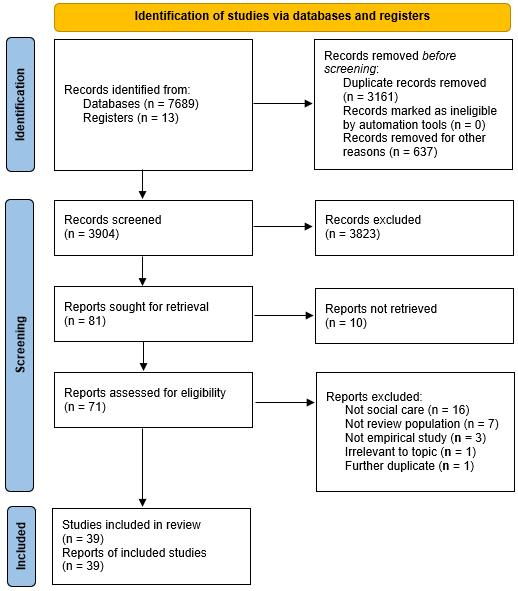 Figure 1: PRISMA flowchart of papers included based on inclusion/exclusion criteriaTable 1: Descriptive summary of methods and setting of the research papers included in systematic reviewTable 2: Summary of findings from papers included, in relation to barriers and/or facilitators to social care access and useTable 3. Stage 1 quality ratings: authors’ initial independent quality rating of research papers included in systematic review Appendix I. Stage 2 quality rating: Final agreed quality rating of research papers included in systematic reviewAuthor (YEAR)CountrySample SizeDemographic / Socio-economic data collectedQualitative / QuantitativeMethodsBarriersEnablersAlbanese et al. (2011)China, India, Mexico, Peru, Dominican Republic, Puerto Rico, Venezuela and Nigeria17,944Age; Gender; Education, Marital Status, Dependents, mobility, health conditions
Inequity: Assets, health insuranceQuantitativeSurvey / InterviewsSituational-Armstrong et al. (2022)United Kingdom15Ethnicity QualitativeSemi-structured interviewsPsychological
Interpersonal
Structural
Cultural-Baghirathan et al. (2020)Bristol, UK92EthnicityQualitativeGrounded Theory Analysis
Interviews
Focus GroupsPsychologicalStructuralBruce and Paterson, (2000)Australia24-QualitativeSemi-structured interviewsStructural-Casado et al. (2015)USA23EthnicityQualitativeFocus groupsPsychological
Cultural-Cascioli et al. (2008)South Wales45-QualitativeInterviewsPsychological-Clarke and Bailey (2016)North East England75Non-urban locationsQualitativeDiaries and interviewsPsychological
Structural-Contreras, Mioshi and Kishita, 2021United Kingdom12Age; Gender; Relationship type; Education Level; Work status at time of diagnosisQualitativeSemi-structured interviewsPsychologicalInterpersonalInterpersonalCotton et al. (2021)Midwest, USA10Socio-economic statusQualitativeSemi-structured interviewsSituational
Structural-Czapka and Sagbakken (2020)Norway8Socio-economic status, immigration statusQualitativeSemi-structured interviewsPsychological
Structural
Cultural-Ferguson-Coleman et al. (2020)Northern Ireland3-QualitativeContent analysisStructural-Fields et al. (2019)Los Angeles, USA15Ethnicity; Cultural differencesQualitativeEthnocultural
Semi-structured interviews
Modified thematic analysisPsychological
Cultural-Gibson et al. (2015)North East England39-QualitativeSemi-structured interviewsPsychological
Structural-Giebel et al. (2021)England,Netherlands103; 13-Mixed-methodsQuestionnaires
InterviewsPsychological
Structural-Giebel et al. (3) (2021)North West England15-QualitativeSemi-structured interviewsPsychological
StructuralStructuralHerat-Gunaratne et al. (2020)UK10-QualitativeSemi-structured interviewsPsychological
Structural
Cultural-Hindley et al. (2017)Tanzania56FaithQualitativeSemi-structured interviewsPsychologicalSituational
Interpersonal
Cultural-Holm and Ziguras (2003)Australia10-QualitativeSemi-structured interviewsSituational-Judkins and Roberto (2001)USA2-QualitativeObservations
Interviews (case studies)Psychological
Interpersonal-Juttla (2015)UK12Migration, religionQualitativeNarrative interviewsSituational
Cultural-Ketchum et al. (2022)USA,Germany18Age; Gender; EthnicityQualitativeSemi-structured interviewsPsychological
Structural
Cultural-Kyriopoulos et al. (2014)Greece394Age; Gender; Rural-UrbanQuantitativeCross-sectional studySituational
Structural-Leong, Madjar and Fiveash (2001)Australia94; 10Age; Gender; Employment StatusQualitativeSurvey
InterviewsPsychological
Structural-Marsack-Topolewski and Brady (2020)USA6-QualitativeSemi-structured interviewsStructural-Macleod et al. (2017)Australia24Age; Gender; Country of Birth; EducationQualitativeSemi-structured interviewsPsychological
StructuralPsychological
Interpersonal
StructuralMcHugh et al. (2012)Ireland8Age; GenderQualitativeSemi-structured interviewsStructural-Nielsen, Nielsen and Waldemar (2021)Denmark21; 6Age; Gender; EthnicityQualitativeSemi-structured interviews; Focus GroupsPsychological
Structural
Cultural-Nyman, Innes and Heward (2017)UK21; 5Gender; HousingQualitativeJoint interviews; individual interviewsPsychological
Structural-Phillipson and Jones (2012)Australia36Age; Gender; Language; Country of originQualitativeSemi-structured interviews; Focus GroupsSituational
Psychological-Read et al. (2021)England234Age; Sex; Occupation' Home ownership; Wealth; QualificationQuantitativeLatent growth curve modelsSituational-Robinson et al. (2012)Australia27Age; GenderQualitativeSemi-structured interviewsPsychological
Structural-Ryan (2021)Ireland34Gender; Urban-Rural classQualitativeSemi-structured interviewsPsychological
Interpersonal-Stephan et al. (2018)Germany, Ireland, Italy, Netherlands, Norway, Portugal, Sweden, UK261Age; Gender; Living situationQualitativeFocus GroupsPsychological-Sun, Mutlu and Coon (2014)USA12Gender; Ethnicity; Profession; Country of originQualitativeFocus GroupsPsychological
Interpersonal
Cultural-Tetley (2013)UK8Age; GenderQualitativeParticipatory observations
InterviewsPsychological
Structural-Vickrey et al. (2007)USA47Age; Gender; Ethnicity; Education; EmploymentQualitativeFocus GroupsPsychological
Structural
Cultural-Winslow (2003)USA21Gender, EthnicityQualitativeSemi-structured interviewsSituational
Psychological-Yiu et al. (2020)Hong Kong15Age; Gender; Education; Living situationQualitativeSemi-structured interviewsCulturalPsychological
InterpersonalZhan (2004)USA4Age; Gender; Marital Status; Education; Birthplace; Language; Living situationQualitativeSemi-structured interviewsCultural-Author (YEAR)BarriersEnablersBarrier findingsEnabler findingsAlbanese et al. (2011)Situational-Number of physical impairments (pooled prevalence ratio 1.37, 95% CI 1.26-1.49) and ICD-10 depressive episode (pooled PR 1.21, 95% CI 1.07-1.38) were associated with service use, but dementia was inversely associated (pooled PR 0.93, 95% CI 0.90-0.97). Other correlates were female sex, higher education, more household assets, receiving a pension, and health insurance. Standardisation for age, sex, physical impairments, depression and dementia did not explain variation in service use.-Armstrong et al. (2022)Psychological
Interpersonal
Structural
Cultural-At the organisational level, there was some evidence of a perceived lack of person-centred and culturally sensitive care from healthcare professionals, as well as concerns around care homes as places of safety. At the neighbourhood community level, participants discussed both a distrust as well as a strengthening of relationships and, at the individual level, factors such as knowledge of services, identity, and faith influenced their experience of the pandemic.-Baghirathan et al. (2020)PsychologicalStructuralFear of diminishment' was present across all communities: participants both needed and wanted support, but they were reluctant to accept this if it came at the cost of being diminished as a person.To resolve fear of diminishment, informants turned to BAME-led VCSOs, which provided ongoing support and advocated on behalf of their members.Bruce and Paterson, (2000)Structural-Problems with health care agencies were reported by a majority of the carers to be contributors to their distress. General practitioners were perceived to have referred dementia sufferers late for community care, despite the carer having experienced difficulties for a considerable time period. Carers also complained that too little information was provided about the diagnosis of dementia, how to deal with problem behaviours and how to access support services before and after the assessment procedure.-Casado et al. (2015)Psychological
Cultural-We conducted four focus groups with 23 family caregivers of older Korean Americans with dementia symptoms and identified eight themes. Relevant themes include: (c) doing it by themselves; (e) limited knowledge and misconceptions; (g) undiagnosed dementia and misunderstandings about medical care; and (h) barriers to use of services and need for culturally responsive services.-Cascioli et al. (2008)Psychological-On the whole, the carers were satisfied with the services provided, although their use of these services was not extensive. Carers requested more information regarding available services, suggesting that perceived lack of information could be a barrier.-Clarke and Bailey (2016)Psychological
Structural-Key themes identified included: Others Knowing and Responding; Socially Withdrawing and Feeling Excluded; Sustaining and Changing Activities; Belonging and Estrangement from Place; Engaging Services and Supports.-Contreras, Mioshi and Kishita, 2021PsychologicalInterpersonalInterpersonalThree overarching themes were identified. Theme 1 highlighted that family carers experienced frequent and overwhelming need to fulfil a family obligation and feelings of guilt to seek help, which acted as barriers to seeking support, in the early stages. In theme 2, family carers rarely received support in the early stages and available resources were limited to self-help materials.In Theme 3, family carers wanted to receive interpersonal tailored support to seek practical advice and to learn psychological skills to build resilience in the early stages to overcome emotional challenges.Cotton et al. (2021)Situational
Structural-Across all interviews, caregivers spontaneously described common precedents of service use (crisis or accumulation of unmet needs) and a distinct sequence of stages (seeking, initiating, and utilizing) surrounding service engagement. Major themes characterizing caregivers' experiences throughout service engagement highlight the varied influence of personal, familial, health, and social system-related factors. Findings demonstrate that caregivers may have different service needs as dementia progresses and that gerontological social work practice can facilitate service use.-Czapka and Sagbakken (2020)Psychological
Structural
Cultural-Several barriers and facilitators in accessing and using dementia care services were identified, the most important of which were related to lack of knowledge of dementia, lack of awareness of dementia care services, lack of language skills, culturally based differences, the organisation of Norwegian dementia care services, and immigrants' socio-economic status. According to the study participants, having health care personnel in the family and further adaptation of dementia services to the needs of people with different cultural and linguistic backgrounds facilitate access to dementia services.-Ferguson-Coleman et al. (2020)Structural-Deaf PLWD. Findings demonstrate the multifaceted effects of barriers to knowledge and information when the care partner is also Deaf, the urgent need for effective support for Deaf carers and unrecognised safeguarding concerns that are a result of lack of access to forms of basic knowledge about living with someone with dementia and potential coping strategies.-Fields et al. (2019)Psychological
Cultural-Several themes emerged that were qualitatively different across groups, including knowledge about dementia, language barriers, religion and spirituality, and cultural differences in attitudes about caring and formal services.-Gibson et al. (2015)Psychological
Structural-Access to AT was driven by carers, with the majority of benefits being experienced by carers. Barriers to use included perceptions about AT cost; dilemmas about the best time to use AT; and a lack of information and support from formal health and social care services about how to access AT, where to source it and when and how it can be used.-Giebel et al. (2021)Psychological
Structural-Health literacy; Having faith and lack of faith; Service suitability; Structural issues surrounding service provision; and Financing care.-Giebel et al. (3) (2021)Psychological
StructuralStructuralFour themes emerged from the interviews: (1) Getting the ball rolling: the process of diagnosis; (2) Balancing the support needs of people with dementia and carers; (3) Barriers to accessing support. Inequities existed for both YOD and LOD, with emerging evidence of unequal experiences in accessing care at the beginning of the COVID-19 pandemic.Identified Facilitators to accessing support in young and late onset dementia.Herat-Gunaratne et al. (2020)Psychological
Structural
Cultural-We identified 4 themes: an expectation and duty to care, expectation and duty as a barrier to accessing formal care (family carer reluctance, care recipient reluctance, and service organization), culturally (in)sensitive care, and the importance of support from informal care networks.-Hindley et al. (2017)PsychologicalSituational
Interpersonal
Cultural-Barriers to use of traditional and faith healers in rural Tanzania. Relevant barriers include: (ii) people with dementia and carer reasons for seeking help and experiences of treatment and the role of prayers, plants and witchcraft in diagnosis and treatment; (iii) willingness to collaborate with allopathic healthcare services. FHs and people with dementia expressed concerns about any collaboration with THs. -Holm and Ziguras (2003)Situational-People using the program (respite) were those who experienced barriers utilising centre-based programs for older people for a range of reasons including advanced dementia, hearing difficulties, difficulties in social interaction or confusion.-Judkins and Roberto (2001)Psychological
Interpersonal-Fear of being abandoned in adult day care in two women with AD. Their fears stemmed from two sources: contextual confusion, centred on their inability to grasp the concept of attending an adult day care centre, and imagined barriers between them and their caregivers. One of the women tended to "recruit" the other woman into her world of insecurity, and hence their friendship actually may have had a detrimental effect on each other's days at the centre.-Juttla (2015)Situational
Cultural-Findings highlighted that migration experiences and migration identities are important for understanding participants' experiences of services and experiences of caring for a family member with dementia.-Ketchum et al. (2022)Psychological
Structural
Cultural-Caregivers described their experiences in three stages of seeking, initiating, and utilizing care, and different factors served to hinder or enable the use of care services in each stage. The most important factors included limited knowledge about dementia, challenges interacting with healthcare systems, and how closely formal services met the expectations and needs of caregivers, particularly with regard to accommodating cultural or ethnic/racial identity. Caregivers preferred interacting with service care providers who shared a similar identity to receive information or services.-Kyriopoulos et al. (2014)Situational
Structural-A total of 25% of chronic patients face geographical barriers while 63.5% and 58.5% of them are in front of economic and waiting list barriers, respectively. Unemployed, low-income and low-educated are more likely to face economic barriers in access. Moreover, women, low-income patients, and patients with lower health status are more likely to be in front of geographical barriers. In addition, the probability of waiting lists occurrence is greater for unemployed, employees and low-income patients.-Leong, Madjar and Fiveash (2001)Psychological
Structural-The six most frequently reported barrier (unmet) needs are discussed in this paper. These included the needs: 1) to know that someone will provide care when family carer unable to do so; 2) a telephone hot-line: 3) time away from caring duties; 4) ways to deal with stress; 5) time for physical rest, and 6) ways to deal with feelings of being trapped.-Marsack-Topolewski and Brady (2020)Structural-Based on the results from the content analysis of interview responses, four themes emerged: (a) difficulty getting a dementia diagnosis, (b) barriers to obtaining services, (c) caregiving realities and challenges, and (d) rewards of caregiving.-Macleod et al. (2017)Psychological
StructuralPsychological
Interpersonal
StructuralThe barriers to service usage were: the inability to find information about relevant services or support, the poor quality or mistrust of the services, the inflexibility of services, caregivers' beliefs about their obligations to the caregiving role and resistance by the care recipient.Key facilitators for service usage were: having good communication with the care recipient, having an expert point of contact, and having beliefs about the caregiving role that enabled the use of services.McHugh et al. (2012)Structural-Examined barriers to use of teleconferencing as a source of support for carers. Themes of "group processes" and "barriers," containing subcategories of "functions of the group," "responsibilities of facilitators," and "barriers to communication" were discussed. According to caregivers, successful teleconferencing support groups should acknowledge the caregiver as the dementia expert, allow participants to meet before the deployment of the support group, provide active facilitation and leadership via the researcher, employ user-friendly technologies, and facilitate for the group to self-maintain following the pilot deployment period.-Nielsen, Nielsen and Waldemar (2021)Psychological
Structural
Cultural-On the service user side, barriers in access to dementia care were related to lacking language proficiency and strong cultural norms, including familial responsibility for the care of older family members and stigma associated with mental illness and dementia. On the care provider side, the available formal services were rarely tailored to the specific needs of minority ethnic service users and were often considered inadequate or unacceptable.-Nyman, Innes and Heward (2017)Psychological
Structural-Barriers to using technology to meet social care needs: difficulties were reported with learning to use unfamiliar technology and the cost of visual impairment aids, and for some, the presence of dementia made visual impairment aids unusable and vice versa.-Phillipson and Jones (2012)Situational
Psychological-Respite day care centres. While service users held positive beliefs, nonusers perceived negative outcomes for the care recipient with dementia or faced barriers associated with the recipient's behavioural or physical needs. -Read et al. (2021)Situational-Unmet needs increased over time, especially among those who initially had more functional limitations. The major driver of increased unmet needs was not having a partner (direct effect). Age, sex, and wealth contributed indirectly via the initial level of functional limitations and/or unmet need.-Robinson et al. (2012)Psychological
Structural-Carers considering day respite care were often overwhelmed by the quantity of information, confused about the process, and worried about the recipient's safety in an unfamiliar environment. They felt anxious about public acknowledgement of the condition leading to fear of embarrassment.-Ryan (2021)Psychological
Interpersonal-Emotional barriers to community-based care service usage include: reluctance to question general practitioner (GP) authority; embarrassment during level of care requirement reviews; sense of obligation to provide all care; and fear of stigma. Caregivers interviewed were reluctant to communicate concerns with professional healthcare providers (PHPs), thereby reducing the PHP's awareness of these barriers and delaying/preventing use of CBS.-Stephan et al. (2018)Psychological-Sixteen categories describing barriers and facilitators were identified, referring to three global themes: Aspects related to 1) individuals involved, 2) the system or 3) overarching aspects. The attitudes and beliefs of people with dementia and their carers may have a major impact, and they often serve as barriers. Formal care was perceived as a threat to the individual independence of people with dementia and was thus avoided as long as possible.-Sun, Mutlu and Coon (2014)Psychological
Interpersonal
Cultural-Similar to previous research, this study identified shortages of culturally-competent services, stigma, caregivers' limited knowledge of the health care system, and lack of initiative to seek professional help as service barriers. In contrast to prior work, lack of communication concordance was identified as a major barrier in client-professional interactions, including professionals' insufficient understanding of the Chinese language and culture, patient and family tendencies to minimize issues in the treatment of Alzheimer's disease and related disorders, and incongruent expectations that health professionals and Chinese patients have for one another.-Tetley (2013)Psychological
Structural-Three main themes were identified from the interview data; barriers to articulation of experiences; finding help and support; and managing and coping.-Vickrey et al. (2007)Psychological
Structural
Cultural-Caregiving roles, concern about the person with dementia, and unmet information and resource needs were expressed similarly. However, perspectives differed across ethnic groups on stigma surrounding dementia, benefits of caregiving, spirituality/religion to ease caregiving burden, and language barriers and discrimination.-Winslow (2003)Situational
Psychological-Barriers to service use included care receiver resistance, reluctance of the caregiver, hassles for the caregiver, concerns over quality, and concerns over finances.-Yiu et al. (2020)CulturalPsychological
InterpersonalThe content analysis of transcribed audiotaped interviews revealed various barriers related to financial support, service availability and accessibility, life burden, and referral. The culture rooted in Confucianism with a British melioration may play an important role in shaping PwDs' experiences in the use of dementia services in Hong Kong.Facilitators include family responsibility, perceived benefits, and caring relations.Zhan (2004)Cultural-Results revealed ethnocultural and structural barriers that Chinese family caregivers experienced, including stigmatization of AD in the Chinese community, a lack of knowledge about AD, a lack of culturally and linguistically appropriate AD services, negative interactions with health-care providers, and difficulty with English.-Research PaperYear of publicationAuthors’ Independent Scores (%)Authors’ Independent Scores (%)Research PaperYear of publicationJWTFAlbanese et al.201175.0%94.0%Armstrong et al.202280.0%85.0%Baghirathan et al.202085.0%80.0%Bruce and Paterson200060.0%65.0%Casado et al.201585.0%75.0%Cascioli et al.200875.0%65.0%Clarke and Bailey201675.0%60.0%Contreras, Mioshi and Kishita202175.0%Cotton et al.202175.0%60.0%Czapka and Sagbakken202090.0%80.0%Ferguson-Coleman et al.202070.0%50.0%Fields et al.201990.0%95.0%Gibson et al.201580.0%60.0%Giebel et al.202185.0%80.0%Giebel et al. (3)202185.0%80.0%Herat-Gunaratne et al.202075.0%80.0%Hindley et al.201780.0%60.0%Holm and Ziguras200370.0%60.0%Judkins and Roberto200155.0%55.0%Juttla201565.0%75.0%Ketchum et al.202290.0%80.0%Kyriopoulos et al.201470.8%Leong, Madjar and Fiveash200170.0%Marsack-Topolewski and Brady202085.0%Macleod et al.201775.0%McHugh et al.201285.0%Nielsen, Nielsen and Waldemar202180.0%Nyman, Innes and Heward201780.0%Phillipson and Jones201275.0%Read et al.202186.4%Robinson et al.201290.0%Ryan202185.0%Stephan et al.201880.0%Sun, Mutlu and Coon201475.0%Tetley201365.0%Vickrey et al.200770.0%Winslow200380.0%Yiu et al.202090.0%Zhan200485.0%Author(s)YearQuality Rating Question*Quality Rating Question*Quality Rating Question*Quality Rating Question*Quality Rating Question*Quality Rating Question*Quality Rating Question*Quality Rating Question*Quality Rating Question*Quality Rating Question*Quality Rating Question*Quality Rating Question*Quality Rating Question*Quality Rating Question*TotalTotalAuthor(s)Year1234567891011121314#%Albanese et al.**20112221N/AN/AN/A12122211881.8%Armstrong et al.202222221220211680.0%Baghirathan et al.202022212222211890.0%Bruce and Paterson200021211110111155.0%Casado et al.201522222210211680.0%Cascioli et al.200822122210201470.0%Clarke and Bailey201622221110201365.0%Contreras, Mioshi and Kishita20212212112021....1470.0%Cotton202121222120111470.0%Czapka and Sagbakken202022222220221890.0%Ferguson-Coleman et al.202022121110211365.0%Fields et al.201922221122221890.0%Gibson et al.201521221210201365.0%Giebel et al.202122221212211785.0%Giebel et al. (3)202122222212211890.0%Herat-Gunaratne et al.202022221220201575.0%Hindley et al.201722221210211575.0%Holm and Ziguras200322112100201155.0%Judkins and Roberto200121211110201155.0%Juttla201522221122201680.0%Ketchum et al.202222222220211785.0%Kyriopoulos et al.**20142212N/AN/AN/A11221121777.3%Leong, Madjar and Fiveash200122221200201365.0%Marsack-Topolewski and Brady202022121122211680.0%Macleod et al.201722220120221575.0%McHugh et al.201222221220221785.0%Nielsen, Nielsen and Waldemar202122222212211890.0%Nyman, Innes and Heward201722122122211785.0%Phillipson and Jones201222221112201575.0%Read et al.**20211222N/AN/AN/A11222221986.4%Robinson et al.201222221112211680.0%Ryan202122221220201575.0%Stephan et al.201822221220111575.0%Sun, Mutlu and Coon201422221120111470.0%Tetley201322211112201470.0%Vickrey et al.200712111112201260.0%Winslow200322221220211680.0%Yiu et al.202022221212211785.0%Zhan200421221222201680.0%